Дневная форма обучения на базе среднего образования:Вступительные испытания:русский (белорусский) язык;биология;физическая культура (экзамен в университете)Срок обучения 4 года.Все иногородние студенты обеспечиваются местами в новых, благоустроенных общежитиях на весь срок обучения.Уважаемые абитуриенты!Поступив на наш факультет, вы сделаете правильный выбор! Здесь вы получите достойное образование, отличную возможность самореализации и гарантированное трудоустройство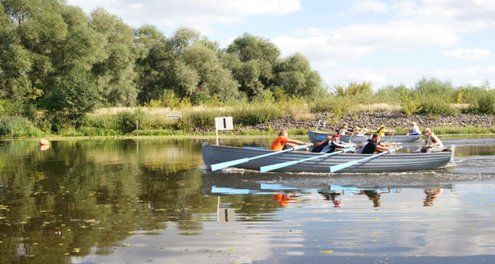 Контактная информация:Адрес: г. Пинск, ул. Кирова, 24, учебный корпус №1, каб. 104
тел.: +375 (165) 31-21-36 – приемная комиссия
        +375 (165)   31-08-15 –деканат факультета        +375 (165)   31-08-93 – кафедра физической культуры и спорта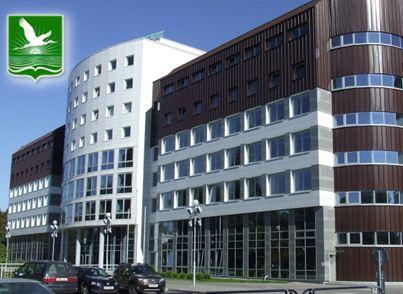 Факультет организации здорового образа жизни расположен по адресу:г. Пинск, ул. Пушкина, 4учебный корпус №3Проезд автобусами 2,12,13,32 до остановки«Концертный зал»;4,10 до остановки «ПолесГУ».Дополнительную информацию по вопросам, связанным с поступлением на специальность «Спортивно-педагогическая деятельность (по направлениям)» в Полесский государственный университет, можно получить по адресу: e-mail: pk@polessu.byweb-site: www.polessu.by 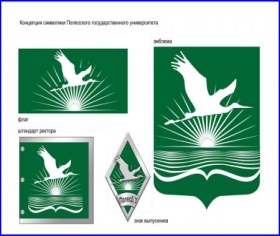 УЧРЕЖДЕНИЕ ОБРАЗОВАНИЯ «ПОЛЕССКИЙ ГОСУДАРСТВЕННЫЙ УНИВЕРСИТЕТ»ФАКУЛЬТЕТ ОРГАНИЗАЦИИЗДОРОВОГО ОБРАЗА ЖИЗНИИнформационный буклет для абитуриентов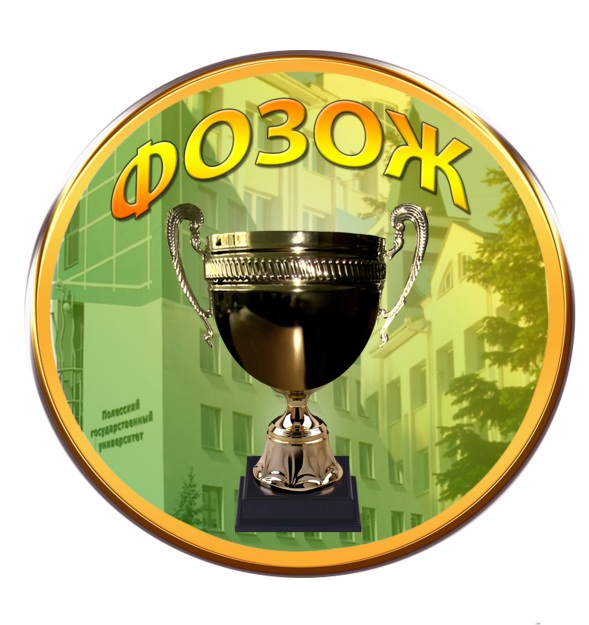 Специальность: «Спортивно - педагогическая деятельность» (тренерская работа с указанием вида спорта)»2019«Спортивно - педагогическая деятельность» (тренерская работа с указанием вида спорта)»(гребля, плавание)квалификация –  тренер (по виду спорта), преподаватель физической культурысфера профессиональной деятельности – анализ и оценка функционального состояния спортсменов;  разработка,  реализация и коррекция  плана тренировочного процесса на этапах многолетней тренировки с целью достижения высоких спортивных результатов, организация и проведение учебного процесса по физической культуре, а также спортивной и спортивно-массовой работе в учреждениях образования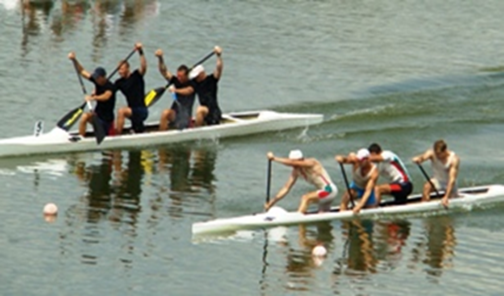 Выпускники, получившие квалификацию тренер (по виду спорта), смогут занимать должность: преподаватель, тренер-преподаватель по спорту, спортсмен-инструктор.НАШИ ВЫПУСКНИКИ РАБОТАЮТ:+ в СДЮШ, СДЮШОР;+ в УОР;+ представляют нашу страну в   Национальных командах;+ в общеобразовательных школах;+ в учреждениях дополнительного образования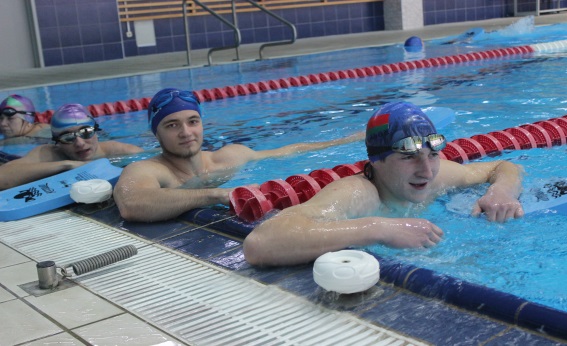 Материально-техническая и учебно-материальная базы позволяют на надлежащем уровне осуществлять профильную подготовку специалистов. В распоряжении студентов современные учебные аудитории и лаборатории, библиотека, спортивный комплекс ПолесГУ (бассейн 50 м, ледовая арена, стадион, спортзал), столовые, студенческий санаторий-профилакторий.Студенты участвуют в республиканских и международных соревнованиях.Активно ведется научная деятельность.  Студенты вместе с преподавателями  университета участвуют в научно-методическом  сопровождении Национальных команд по гребле академической, гребле на байдарках и каноэ, плаванию, биатлону, лыжной гонке, конькобежному спорту, синхронному плаванию. Возможно продолжение обучения в магистратуре и аспирантуре.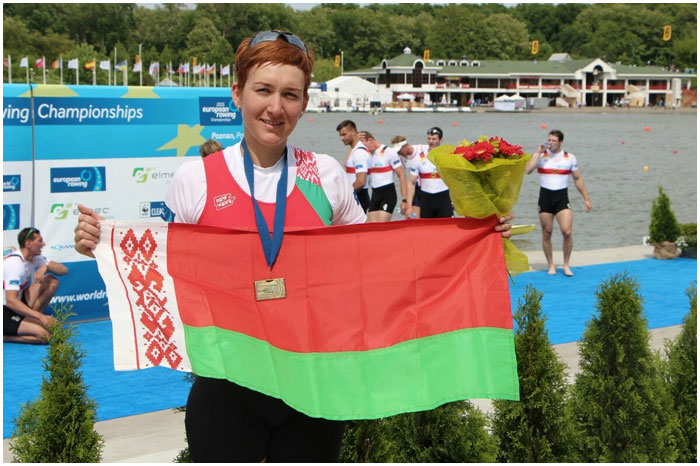 